  GRUPA: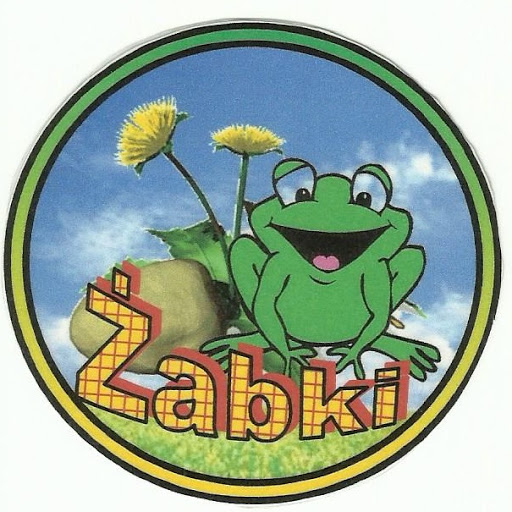 Marzec, tydzień ITemat  tygodnia: Kolorowy świat                                               Cele/Umiejętności dziecka:Doskonali umiejętność wypowiadania się na określony tematRozwijanie myślenia przyczynowo-skutkowego, opowiada historyjki obrazkoweRozwijanie zainteresowania malarstwem, poznanie gatunków malarstwa,Zapoznanie z tematem: Wiosna w malarstwie Prowadzenie obserwacji ukierunkowanej, dostrzeganie zmian zachodzących                               w przyrodzie i związanych z nadchodzącą wiosną Rozwija zainteresowania światem zwierzątPoznaje wygląd i tryb życia dzikich kotów: lew, tygrys, gepard, pumaStosuje liczebniki główne i porządkoweLiczy w określonym zakresie, układa rytmy, utrwala cyfry od 1-6 , dopełnia do 6Utrwala kształty i nazwy figur geometrycznych                                                                  Tworzy kompozycje płaskie z figur geometrycznych, działa zgodnie z instrukcjąPoznaje literę: S, s , utrwala wcześniej poznane litery, odczytuje wyrazy                         z poznanymi literamiUczestniczy w zabawach ruchowych, plastycznych, twórczych, konstrukcyjnychŚpiewa piosenki, ćwiczy pamięć, kształtuje poczucie rytmuRozwija sprawność grafomotoryczną podczas pisania wzorów                                               litero- i cyfro-podobnych oraz podczas prób pisania po śladzie liter i cyfrDoskonali percepcję wzrokową, słuchową, ruchowąDoskonali umiejętność wiązania sznurowadełKoncentrowanie uwagi na poleceniu i dokładnym wykonaniu zadaniaRozumie konieczność przestrzegania ustalonych zasadWiersz do nauki:    CZEKAM NA WIOSNĘDość mam sanek,nart i śniegu.Chcę już w piłkę grać!Po zielonej trawie biegać,w berka sobie grać!Dość mam chlapy i roztopów,szarych smutnych dni.Przybądź wiosno jak najprędzej,rozchmurz niebo mi.Przynieś kwiaty, promień słonka,zieleń liści, ptaków śpiew.Niech zadźwięczy pieśń skowronka.Przybądź proszę cię!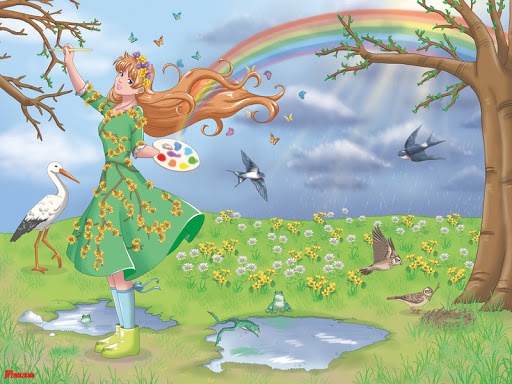 